Początek formularzaDół formularzaOgłoszenie nr 96027 - 2017 z dnia 2017-06-12 r. Zawiercie: 
OGŁOSZENIE O ZMIANIE OGŁOSZENIA OGŁOSZENIE DOTYCZY:Ogłoszenia o zamówieniu INFORMACJE O ZMIENIANYM OGŁOSZENIUNumer: 524609-N-2017
Data: 02/06/2017SEKCJA I: ZAMAWIAJĄCYSzpital Powiatowy w Zawierciu, Krajowy numer identyfikacyjny 27627111000000, ul. Miodowa  14, 42-400   Zawiercie, woj. śląskie, państwo Polska, tel. 326 740 361, e-mail zampub@szpitalzawiercie.pl, faks 326 721 532. 
Adres strony internetowej (url): www.szpitalzawiercie.pl
Adres profilu nabywcy: www.szpitalzawiercie.pl
Adres strony internetowej, pod którym można uzyskać dostęp do narzędzi i urządzeń lub formatów plików, które nie są ogólnie dostępne: SEKCJA II: ZMIANY W OGŁOSZENIU II.1) Tekst, który należy zmienić:Miejsce, w którym znajduje się zmieniany tekst:
Numer sekcji: II
Punkt: 9
W ogłoszeniu jest: Termin wykonania zgodnie z ofertą. Termin realizacji stanowi kryterium oceny ofert. W celu spełnienia wymagań dotyczących przedmiotu zamówienia Zamawiający wymaga: a. Oświadczenia Wykonawcy, że zaoferowany sprzęt posiada deklarację zgodności CE oraz, że Wykonawca jest gotowy w każdej chwili potwierdzić to poprzez przesłanie odpowiedniej dokumentacji (o ile dotyczy) lub oświadczenie, że oferowany produkt nie wymaga posiadania deklaracji zgodności CE; b. Oświadczenia Wykonawcy, że zaoferowany sprzęt posiada kartę produktu (ulotkę, kartę techniczną w języku polskim) potwierdzającą wymogi określone przez Zamawiającego a ponadto, że Wykonawca jest gotowy w każdej chwili na żądanie Zamawiającego potwierdzić to poprzez przesłanie kopii odpowiedniej dokumentacji. c. Oświadczenia Wykonawcy, że oferowany wyrób spełnia wymagania opisane w: -Dyrektywie Maszynowej: 2006/42/WE (98/37/WE) – rozporządzenie Ministra Gospodarki z dn. 21 październik 2008r. Dz.U. Nr 199 poz. 1288, -Dyrektywie kompatybilności Elektromagnetycznej 2004/108/WE Aneks II – Rozporządzenie Ministra Gospodarki z dn. 13 kwiecień 2007 r. Dz. U. Nr 82 poz. 556, -Dyrektywie niskonapięciowej: 2006/95/WE – Rozporządzenie Ministra Gospodarki z dn. 21 sierpień 2007 r. Dz. U. Nr 155 poz. 1089, -Dyrektywie dotyczącej emisji hałasu do środowiska przez urządzenia używane na zewnątrz: 2000/14/WE z uwzględnieniem zmian dyrektywy 2005/88/WE – Rozporządzenie Ministra Gospodarki z dn. 21 grudzień 2005 r. Dz. U. Nr 263 poz. 2202, -Dyrektywie paliwowej 97/68/WE. d. Oświadczenia Wykonawcy, że oferowany wyrób spełnia normy: PN-ISO 8528-5/2005, PN-EN 12601:2011, PN-EN 60204-1. 
W ogłoszeniu powinno być: W celu spełnienia wymagań dotyczących przedmiotu zamówienia Zamawiający wymaga: a. Oświadczenia Wykonawcy, że zaoferowany sprzęt posiada deklarację zgodności CE oraz, że Wykonawca jest gotowy w każdej chwili potwierdzić to poprzez przesłanie odpowiedniej dokumentacji (o ile dotyczy) lub oświadczenie, że oferowany produkt nie wymaga posiadania deklaracji zgodności CE; b. Oświadczenia Wykonawcy, że zaoferowany sprzęt posiada kartę produktu (ulotkę, kartę techniczną w języku polskim) potwierdzającą wymogi określone przez Zamawiającego a ponadto, że Wykonawca jest gotowy w każdej chwili na żądanie Zamawiającego potwierdzić to poprzez przesłanie kopii odpowiedniej dokumentacji. c. Oświadczenia Wykonawcy, że oferowany wyrób spełnia wymagania opisane w: -Dyrektywie Maszynowej: 2006/42/WE (98/37/WE) – rozporządzenie Ministra Gospodarki z dn. 21 październik 2008r. Dz.U. Nr 199 poz. 1288, -Dyrektywie kompatybilności Elektromagnetycznej 2004/108/WE Aneks II – Rozporządzenie Ministra Gospodarki z dn. 13 kwiecień 2007 r. Dz. U. Nr 82 poz. 556, -Dyrektywie niskonapięciowej: 2006/95/WE – Rozporządzenie Ministra Gospodarki z dn. 21 sierpień 2007 r. Dz. U. Nr 155 poz. 1089, d. Oświadczenia Wykonawcy, że oferowany wyrób spełnia normy: PN-ISO 8528-5/2005, PN-EN 12601:2011, PN-EN 60204-1. e. Oświadczenia Wykonawcy, że: - zobowiązuje się do montażu (posadowienie w budynku za pomocą dźwigu, wózka widłowego) i uruchomienia dostarczonego sprzętu (zabezpieczenie paliwa na rozruch sprzętu), - przeprowadzę szkolenie z zakresu obsługi sprzętu w ilości do 10 osób, - zapewnię czas reakcji serwisu max. do 2 godz. przez 365 dni w roku, - wskażę firmy serwisujące, - pokryję koszt wszelkich niezbędnych odbiorów technicznych, - pokryję koszt przeglądów, aktualizacji UDT w okresie udzielonej gwarancji. 

Miejsce, w którym znajduje się zmieniany tekst:
Numer sekcji: III
Punkt: 6
W ogłoszeniu jest: Kartę produktu (ulotkę, kartę techniczną w języku polskim) potwierdzającą wymogi określone przez Zamawiającego. 8. W celu spełnienia wymagań dotyczących przedmiotu zamówienia Zamawiający wymaga: a. Oświadczenia Wykonawcy, że zaoferowany sprzęt posiada deklarację zgodności CE oraz, że Wykonawca jest gotowy w każdej chwili potwierdzić to poprzez przesłanie odpowiedniej dokumentacji (o ile dotyczy) lub oświadczenie, że oferowany produkt nie wymaga posiadania deklaracji zgodności CE; b. Oświadczenia Wykonawcy, że zaoferowany sprzęt posiada kartę produktu (ulotkę, kartę techniczną w języku polskim) potwierdzającą wymogi określone przez Zamawiającego a ponadto, że Wykonawca jest gotowy w każdej chwili na żądanie Zamawiającego potwierdzić to poprzez przesłanie kopii odpowiedniej dokumentacji. c. Oświadczenia Wykonawcy, że oferowany wyrób spełnia wymagania opisane w: -Dyrektywie Maszynowej: 2006/42/WE (98/37/WE) – rozporządzenie Ministra Gospodarki z dn. 21 październik 2008r. Dz.U. Nr 199 poz. 1288, -Dyrektywie kompatybilności Elektromagnetycznej 2004/108/WE Aneks II – Rozporządzenie Ministra Gospodarki z dn. 13 kwiecień 2007 r. Dz. U. Nr 82 poz. 556, -Dyrektywie niskonapięciowej: 2006/95/WE – Rozporządzenie Ministra Gospodarki z dn. 21 sierpień 2007 r. Dz. U. Nr 155 poz. 1089, -Dyrektywie dotyczącej emisji hałasu do środowiska przez urządzenia używane na zewnątrz: 2000/14/WE z uwzględnieniem zmian dyrektywy 2005/88/WE – Rozporządzenie Ministra Gospodarki z dn. 21 grudzień 2005 r. Dz. U. Nr 263 poz. 2202, -Dyrektywie paliwowej 97/68/WE. d. Oświadczenia Wykonawcy, że oferowany wyrób spełnia normy: PN-ISO 8528-5/2005, PN-EN 12601:2011, PN-EN 60204-1. 
W ogłoszeniu powinno być: Kartę produktu (ulotkę, kartę techniczną w języku polskim) potwierdzającą wymogi określone przez Zamawiającego. 8. W celu spełnienia wymagań dotyczących przedmiotu zamówienia Zamawiający wymaga: a. Oświadczenia Wykonawcy, że zaoferowany sprzęt posiada deklarację zgodności CE oraz, że Wykonawca jest gotowy w każdej chwili potwierdzić to poprzez przesłanie odpowiedniej dokumentacji (o ile dotyczy) lub oświadczenie, że oferowany produkt nie wymaga posiadania deklaracji zgodności CE; b. Oświadczenia Wykonawcy, że zaoferowany sprzęt posiada kartę produktu (ulotkę, kartę techniczną w języku polskim) potwierdzającą wymogi określone przez Zamawiającego a ponadto, że Wykonawca jest gotowy w każdej chwili na żądanie Zamawiającego potwierdzić to poprzez przesłanie kopii odpowiedniej dokumentacji. c. Oświadczenia Wykonawcy, że oferowany wyrób spełnia wymagania opisane w: -Dyrektywie Maszynowej: 2006/42/WE (98/37/WE) – rozporządzenie Ministra Gospodarki z dn. 21 październik 2008r. Dz.U. Nr 199 poz. 1288, -Dyrektywie kompatybilności Elektromagnetycznej 2004/108/WE Aneks II – Rozporządzenie Ministra Gospodarki z dn. 13 kwiecień 2007 r. Dz. U. Nr 82 poz. 556, -Dyrektywie niskonapięciowej: 2006/95/WE – Rozporządzenie Ministra Gospodarki z dn. 21 sierpień 2007 r. Dz. U. Nr 155 poz. 1089, d. Oświadczenia Wykonawcy, że oferowany wyrób spełnia normy: PN-ISO 8528-5/2005, PN-EN 12601:2011, PN-EN 60204-1. e. Oświadczenia Wykonawcy, że: - zobowiązuje się do montażu (posadowienie w budynku za pomocą dźwigu, wózka widłowego) i uruchomienia dostarczonego sprzętu (zabezpieczenie paliwa na rozruch sprzętu), - przeprowadzę szkolenie z zakresu obsługi sprzętu w ilości do 10 osób, - zapewnię czas reakcji serwisu max. do 2 godz. przez 365 dni w roku, - wskażę firmy serwisujące, - pokryję koszt wszelkich niezbędnych odbiorów technicznych, - pokryję koszt przeglądów, aktualizacji UDT w okresie udzielonej gwarancji. 

Miejsce, w którym znajduje się zmieniany tekst:
Numer sekcji: IV
Punkt: 2
W ogłoszeniu jest: Kryteria oraz sposób oceny ofert: 1. Zamawiający będzie oceniał oferty według następujących kryteriów: a) Wybór najkorzystniejszej oferty będzie dokonany na podstawie: KRYTERIUM I Cena -60%, KRYTERIUM II Termin realizacji umowy – 40%, 
W ogłoszeniu powinno być: Kryteria oraz sposób oceny ofert: 1. Zamawiający będzie oceniał oferty według następujących kryteriów: - Wybór najkorzystniejszej oferty będzie dokonany na podstawie: KRYTERIUM I Cena -60%, KRYTERIUM II Termin płatności – 40%, 

Miejsce, w którym znajduje się zmieniany tekst:
Numer sekcji: IV
Punkt: 6.2
W ogłoszeniu jest: Termin składania ofert i wniosków o dopuszczenie do udziału w postepowaniu. 2017-06-16 godz. 10:00 Język lub języki w jakich mogą być sporządzane oferty lub wnioski o dopuszczenie do udziału w postępowaniu
W ogłoszeniu powinno być: Termin składania ofert i wniosków o dopuszczenie do udziału w postepowaniu. 2017-06-21 godz. 10:00 Język lub języki w jakich mogą być sporządzane oferty lub wnioski o dopuszczenie do udziału w postępowaniu -język polski.II.2) Tekst, który należy dodaćMiejsce, w którym należy dodać tekst: 
Numer sekcji: II
Punkt: 8
Tekst, który należy dodać w ogłoszeniu: Okres, w którym realizowane będzie zamówienie lub okres, na który została zawarta umowa ramowa lub okres, na który został ustanowiony dynamiczny system zakupów: data zakończenia: 2017-08-31.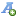 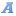 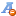 